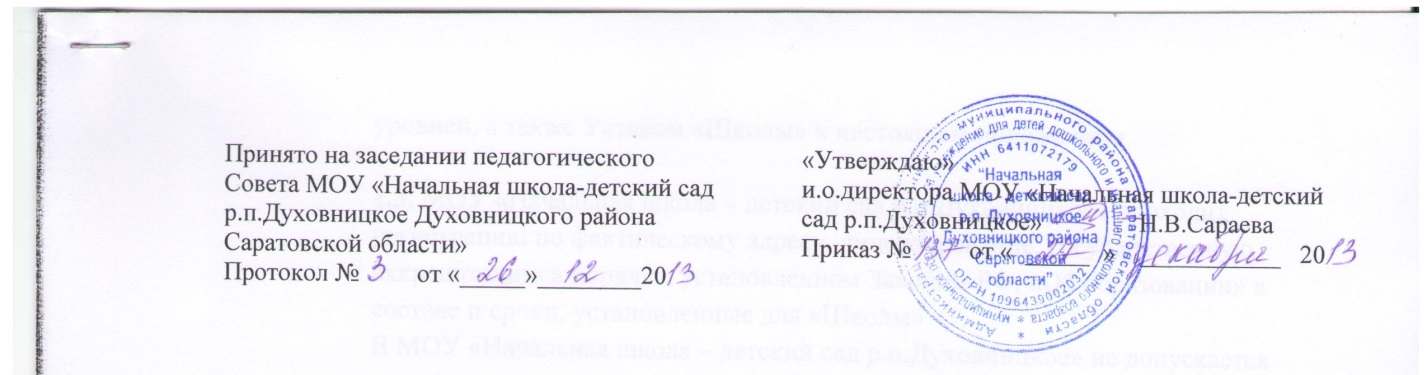 Положение о правилах постановки обучающихся школы на внутришкольный учет муниципального образовательного учреждения для детей дошкольного и младшего школьного возраста «Начальная школа-детский сад р.п.Духовницкое Духовницкого района Саратовской области1.Общие положения.1.1.Данное положение разработано на основании Федерального Закона Российской Федерации от 24.06.1999 г., No 120-ФЗ «Об основах системы профилактики безнадзорности и правонарушений несовершеннолетних».1.2.Деятельность по профилактике безнадзорности и правонарушений несовершеннолетних основывается на принципах законности, демократизма гуманного обращения с несовершеннолетними, поддержки семьи и взаимодействия с ней, индивидуального подхода к исправлению несовершеннолетних с соблюдение конфиденциальности  полученной информации, государственной поддержки деятельности органов местного самоуправления и общественных объединений по профилактике безнадзорности и правонарушений несовершеннолетних, обеспечения ответственности должностных лиц и граждан за нарушение прав и законных интересов несовершеннолетних.1.3.Настоящее положение регламентирует порядок учета обучающихся образовательного учреждения, находящихся в социально-опасном положении и нуждающихся в индивидуальной профилактической работе.2.Порядок постановки на внутри школьный учет.2.1.Постановке на внутри школьный учет подлежат обучающиеся:-неоднократно замеченные в нарушениях Устава школы: систематическое невыполнение домашнего задания, отказ от работы на уроке, постоянное отсутствие тетради, учебника, систематическое отсутствие во время проведения контрольных работ, срыв уроков;-систематически нарушающие правила поведения обучающихся (пропускающие уроки без уважительных причины, употребляющие алкоголь и другие вредные для здоровья вещества, проявляющие хулиганство и т.п.);-совершившие правонарушение во внеурочное время и поставленные на учет в подразделение по делам несовершеннолетних (ПДН, КДН);2.2.Постановка обучающихся на учет осуществляется по решению заседания Совета по профилактике. В течение учебного года решение о постановке обучающегося на учет принимается на заседаниях Совета по профилактики при наличии оснований, указанных в п. 2.1.2.3.При постановке обучающегося на учет классный руководитель представляет на него характеристику (по схеме) и план воспитательной работы с ним (в произвольной форме).2.4.Постановка на учет обучающегося возможна:-по заявлению классного руководителя;-по заявлению преподавателя-предметника;-в результате совершения несовершеннолетним деяния, за которое установлена административная ответственность;-в результате совершения несовершеннолетним деяния, за которое установлена уголовная ответственность2.5.Документынеобходимые для постановки на внутри школьный учет.-заявление классного руководителя о постановке на учет;-характеристика несовершеннолетнего;-акт посещения несовершеннолетнего на дому или беседы с родителями .-справка о профилактической работе с несовершеннолетним;-выписка оценок за текущую четверть.2.6.При решении администрации школы и Совета по профилактике о постановке на учет поданного в заявке обучающегося, необходимо оформить официальное уведомление родителям.2.7.На обучающегося заводится учетная карточка, в которой фиксируется вся проделываемая работа с учащимся и ее результаты.директору учреждения или социальному педагогу.2.9.Если обучающийся, находящийся на внутри школьном учете, пропускает занятия без уважительной причины, сразу же вызываются его родители. Если пропуски занятий по неуважительным причинам, плохая подготовка к ним становится систематическими, родители несовершеннолетнего (законные представители) вызываются на заседание Педагогического совета, где рассматриваются вопросы:-невыполнение родителями (законными представителями)обязанностей по обучению и воспитанию несовершеннолетнего;-уклонение несовершеннолетнего от обучения (прогулы, невыполнение домашних заданий и т.д.)2.10.Если родители(законные представители) отказываются от помощи, предлагаемой школой, или не реагируют на вызовы администрации и замечания, предъявляемые их ребенку и сами не занимаются проблемами ребенка, администрация школы выносит решение об обращении с ходатайством в Комиссию по делам несовершеннолетних:-о проведении профилактической работы с несовершеннолетними, употребляющимитабачные изделия, спиртные напитки, наркотические вещества, психотропные вещества, привлекавшимися к административной ответственности;-о рассмотрении материала в отношении несовершеннолетнего, совершившего деяние, за которое установлена административная ответственность;-об оказании помощи в организации занятий дополнительным образованием несовершеннолетнего, состоящего на профилактическом учете в объединениях муниципального уровня;-об оказании помощи в организации летнего отдыха обучающемуся, состоящему на внутришкольном учете;-о переводе на иную форму обучения или в другое образовательное учреждение;-о рассмотрении материала в отношении родителей (законных представителей), не выполняющих свои обязанности по содержанию, воспитанию, обучению несовершеннолетнего;-о постановке обучающегося на учет в КДН, ПДН.2.11.Для обращения в Комиссию по делам несовершеннолетних необходим следующий перечень документов:-ходатайство;-характеристика на несовершеннолетнего;-выписка из протокола заседания Педагогического совета, Совета по профилактике;-копии актов посещения семьи;-общая справка о проведенной профилактической работе с несовершеннолетним и его семьей.2.12.При постановке обучающегося на школьный учет администрация совместно с классным руководителем осуществляет контроль за обучающимся, его семьей и организует индивидуальную работу с ними.3. Организация работы с обучающимися.3.1.Индивидуальная работа с данными обучающимися осуществляется с целью профилактики их нездорового образа жизни, корректирования отклоняющегося поведения и изменения их воспитательной среды в сроки, необходимые для оказания социальной и иной помощи несовершеннолетним, или до устранения причин и условий, способствующих безнадзорности, беспризорности, правонарушениям или антиобщественным действия несовершеннолетних.3.2.При необходимости к работе с данными обучающимися привлекаются специалисты других учреждений района.4.Основания для снятия с внутри школьного учета.4.1.Снятие обучающегося с учета происходит при наличии стабильных (на протяжении от полугода до года) положительных тенденции в учебе, поведении и взаимоотношениях с окружающими. При наличии положительных результатов коррекционной работы на заседании Советапо профилактики принимается решение о снятии ученика с внутри школьного учета и оформляется протоколом заседания Совета по профилактике.4.2.На основании предоставленных документов относительно снятия с учета несовершеннолетнего пишется протокол заседания Совета по профилактики.5.Предоставление информацииОбразовательное учреждение должно информировать органы и учреждения системы профилактики безнадзорности и правонарушений несовершеннолетних, ОВД, КДН, ПДН:-управление образования о детях, оставшихся без попечения родителей;-управление образования, КДН, ОВД, ПДН о несовершеннолетних, находящихся в социально-опасном положении;-управление образования о детях, не приступивших к занятиям 1 сентября;-управление образования, КДН, ОВД ПДН о несовершеннолетних, употребляющих наркотические, психотропные вещества, алкогольные напитки;-управление образования о детях, не посещающих занятия без уважительной причины (ежемесячно).